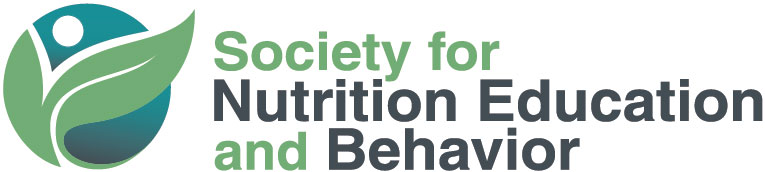 Thank you for your interest in serving on SNEB’s Advisory Committee on Public Policy. The primary purpose of ACPP is to make recommendations on the national level priority public policy issues. ACPP members serve a two-year term (serving July 30-July 30 for two consecutive years) and terms are staggered. All members are eligible for a maximum of (2) consecutive two-year terms.ACPP members roles and responsibilities include: Participating in monthly conference calls (1 hour); Providing input/comments on SNEB priority issues; o Assembling a subcommittee of SNEB members and if needed external assists; o Submitting subcommittee member contact information to SNEB; o Keeping subcommittee updated of ACPP or BOD action on relevant subcommittee items; o Reviewing and drafting appropriate ACPP documents to support SNEB’s priority issues; o Sending out notices and reminders concerning due dates for comments on position papers; o Reviewing comments/input and facilitating draft into final form; o Circulating comments to appropriate divisions, ACPP members, and other SNEB members as needed; o Obtaining approval and support of BOD on policy actions; o Assisting in developing time lines and list of action items; o Providing names of key agency officials, members of Congress, and hill staff to distribute SNEB priority issue documents; o Assisting in distributing final product to appropriate officials; o Assisting in drafting and reviewing testimony or any other ACPP document; Drafting letters or other types of correspondence as needed; Reviewing and commenting on Coalition Letters as needed;  Drafting support letters for legislation and/or agency proposals; and Sharing information on SNEB priority issues. Application to Serve on SNEB’s Advisory Committee on Public PolicyName:								Phone:Email:Please describe your nutrition policy experience; if you have limited policy experience, please describe your interests:Please describe your involvement in SNEB: years of membership, leadership experience, division experience, etc.: Please describe your experience in state or federal level nutrition education programs:Please indicate your SNEB Division memberships; describe your involvement in these divisions:Describe your involvement in your divisions (if not described above):Describe your personal public policy priorities/interests:SEND COMPLETED FORM BY EMAIL TO info@sneb.org BY MAY 20, 2024 DEADLINE.Digital TechnologyFood and Nutrition Education Extension EducationHealthy AgingHigher EducationInternational Nutrition EducationNutrition Education for ChildrenNutrition Educators in the Food SectorPublic Health NutritionResearchStudentSustainable Food Systems